                                                                     x                                                                                                        x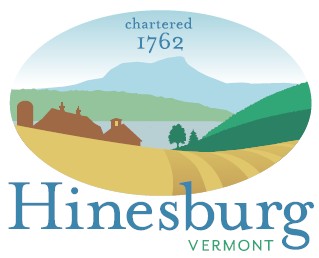 Town of Hinesburg10632 VT Rte. 116Hinesburg, VT 05461 www.hinesburg.org802.482.2281TOWN FOREST COMMITTEE MEETING AGENDAThursday, August 10, 2023, 7:00 p.m.Lowest level conference room in the Town HallCall to Order  (7:00)  (Times are just estimates) Changes to agenda  (additions or deletions) (7:01)Public comment  for non agenda items (7:02)Approval of the June 8 minutes (7:12)Treasurer’s Report (7:15)New Business: (7:20)Trail closures to promote deer huntingDowned tree affecting haying at the LHTFUpdates, if any, with actions, if any (7:50) 		Northern Forest grant for Eagle’s TrailLHTF invasives treatment   HTF trail signs  Website improvement  Interpretive sign for Habitat Stamp work at the LHTF  New interpretive signs for  the HTFHTF Boundary painting Trimming Economou Road Extension?No updates for now for: painting and caulking older bat houses, Carse Addition Inventory & AssessmentNext Meeting: September 14, 2023 at 7:00 p.m.			Adjournment  (8:30) 